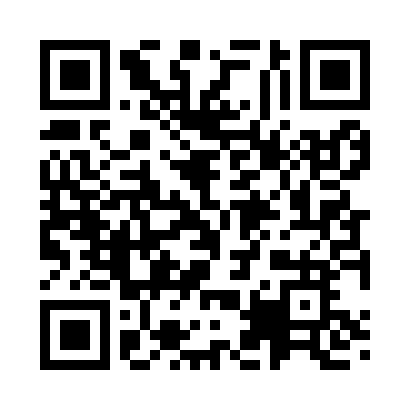 Prayer times for Savikoti, EstoniaWed 1 May 2024 - Fri 31 May 2024High Latitude Method: Angle Based RulePrayer Calculation Method: Muslim World LeagueAsar Calculation Method: HanafiPrayer times provided by https://www.salahtimes.comDateDayFajrSunriseDhuhrAsrMaghribIsha1Wed2:555:231:156:319:0911:292Thu2:545:201:156:329:1111:303Fri2:525:181:156:339:1311:314Sat2:515:151:156:359:1611:325Sun2:505:131:156:369:1811:326Mon2:495:111:156:379:2011:337Tue2:485:081:156:399:2211:348Wed2:475:061:156:409:2511:359Thu2:465:031:156:419:2711:3610Fri2:465:011:156:429:2911:3711Sat2:454:591:146:449:3111:3812Sun2:444:571:146:459:3311:3913Mon2:434:551:146:469:3611:4014Tue2:424:521:146:479:3811:4115Wed2:414:501:146:489:4011:4216Thu2:404:481:156:509:4211:4317Fri2:394:461:156:519:4411:4418Sat2:394:441:156:529:4611:4519Sun2:384:421:156:539:4811:4520Mon2:374:401:156:549:5011:4621Tue2:364:381:156:559:5211:4722Wed2:364:371:156:569:5411:4823Thu2:354:351:156:579:5611:4924Fri2:354:331:156:589:5811:5025Sat2:344:311:156:5910:0011:5126Sun2:334:301:157:0010:0211:5227Mon2:334:281:157:0110:0311:5228Tue2:324:271:157:0210:0511:5329Wed2:324:251:167:0310:0711:5430Thu2:314:241:167:0410:0811:5531Fri2:314:221:167:0510:1011:56